„MUTASD MEG MAGAD!”Öröm a Zene Tehetségkutató – Zalaegerszeg- 2020. szeptember 12. szombat, Zalaegerszeg, Apáczai tér 5. -JELENTKEZÉSI LAPRészvételi feltételek:        - az egyes zenekarok fellépésének időpontját a szervezők határozzák meg, és erről az érintetteket időben értesítjük        - a zenekarok saját maguknak biztosítják a fellépésükhöz szükséges hangszereket,        - az együttesek kötelesek az előre megbeszélt időpontban megjelenni, valamint fellépniA bemutatóval kapcsolatos kérdések, információk:Wohner Csaba +36 30 719 6667; oromazene@artisztika.huartisztika.hu/index.php/orom-a-zene;Kelt, ............................................................                        .....................................................................                                                                                                       	aláírás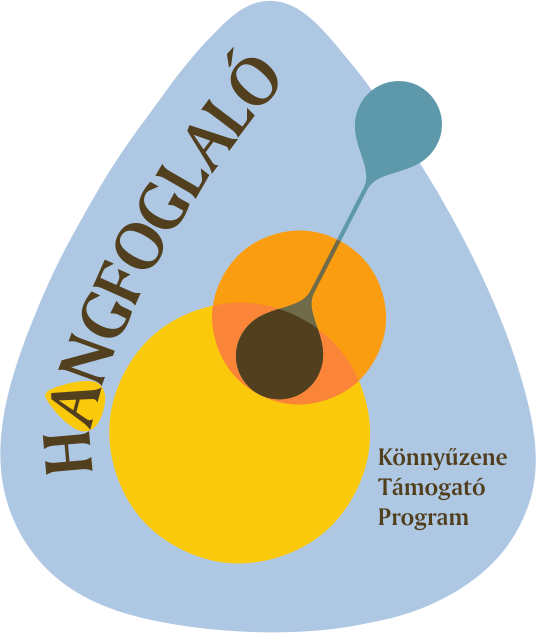 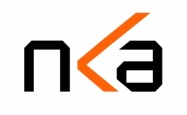 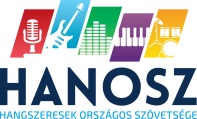 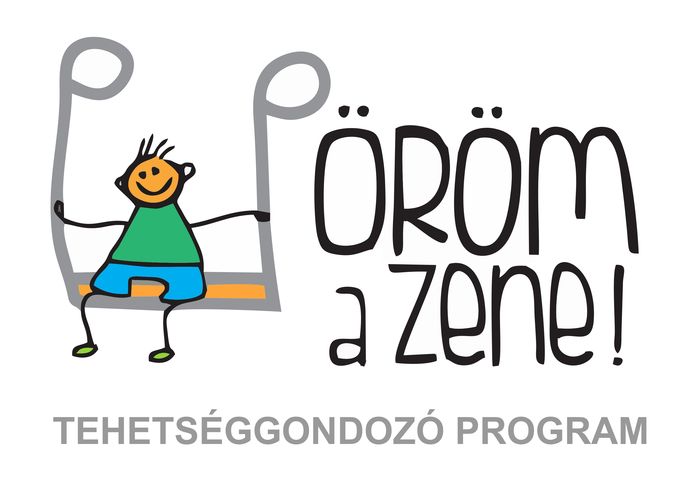 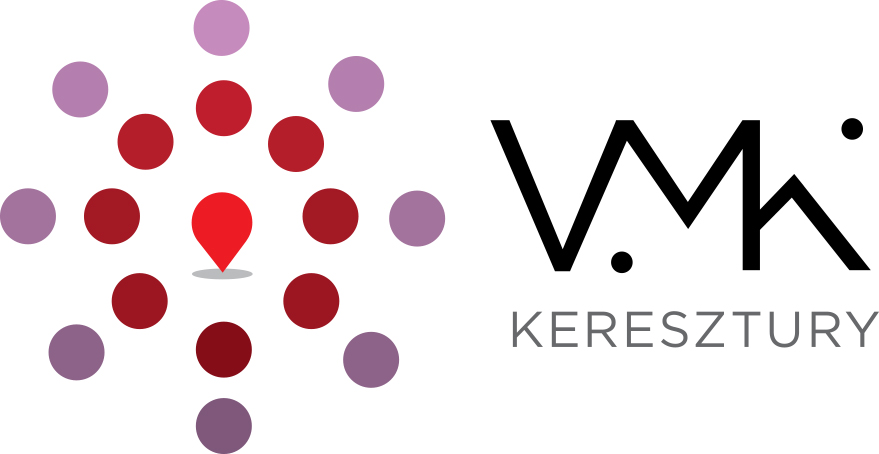 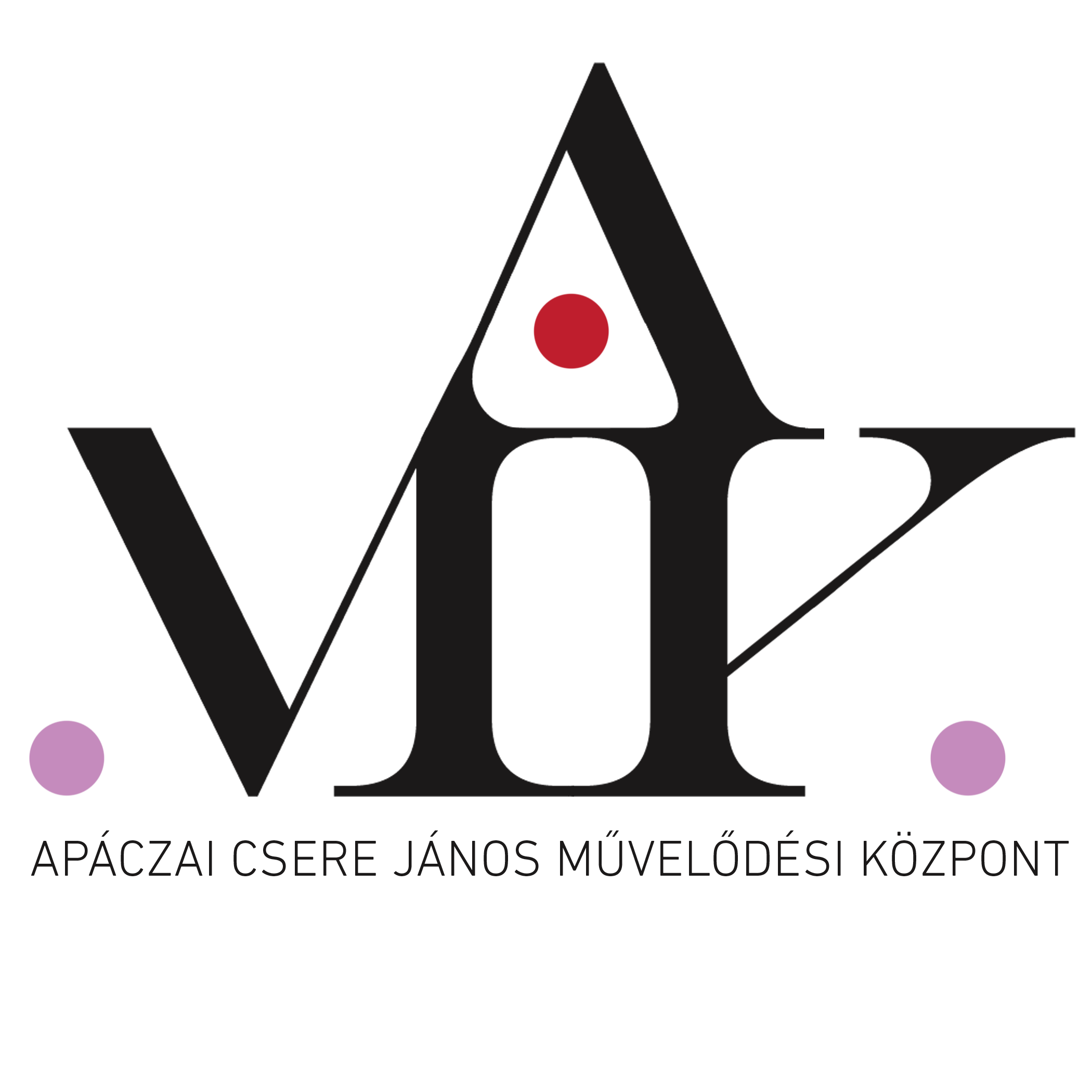 Az együttes neve:Rövid bemutatkozás:Alakulás éve, település:A bemutatandó számok:SzerzőCímA bemutatandó számok:A bemutatandó számok:A bemutatandó számok:Az együttes tagjai:NévHangszerAz együttes tagjai:Az együttes tagjai:Az együttes tagjai:Az együttes tagjai:Az együttes tagjai:Az együttes tagjai:Kapcsolattartó neve:Telefonszáma:Email címe:Hangszeres felállás,technikai információk:Zenekar kategóriája(rock, pop, blues, metal, jazz, hardcore, egyéb.)Megjegyzés: